FOR IMMEDIATE RELEASEJANUARY 18, 2022FITZ AND THE TANTRUMS ANNOUNCE SUMMER 2022 TOUR MULTIPLATINUM BAND SET TO EMBARK ON CO-HEADLINING RUN ALONGSIDE ST. PAUL AND THE BROKEN BONESDATES KICK OFF JUNE 1 IN ASHEVILLE, NCTICKET PRE-SALES BEGIN TOMORROW, JANUARY 19GENERAL ON-SALE STARTS THIS FRIDAY, JANUARY 21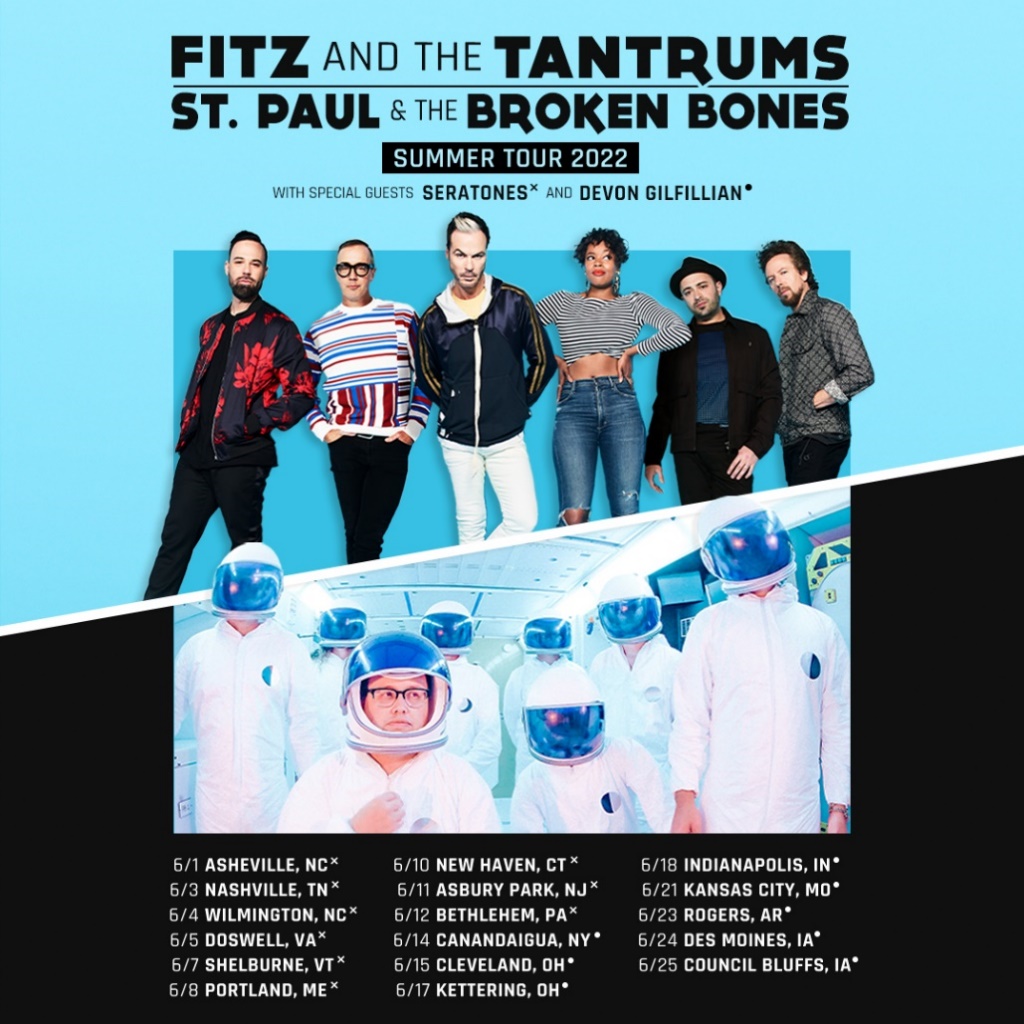 PRESS ASSETS HEREMultiplatinum band Fitz and the Tantrums have announced touring plans for summer 2022.  The run of dates – co-headlined with St. Paul and the Broken Bones – are set to kick off in Asheville, NC, on June 1 (full itinerary below).  Support on the first leg comes from Seratones; the second leg will feature Devon Gilfilian.  Ticket pre-sales will begin tomorrow, January 19, at 10am local time, with general on-sale starting this Friday, January 21, at 10am local time.  For more information, please visit www.fitzandthetantrums.com.Fitz and the Tantrums frontman Michael “Fitz” Fitzpatrick said: “We’re so excited to hit the road again.  More than ever, we appreciate the awesome power of live music and the joy that it brings.  We can’t wait to sing, dance, and celebrate with all of you.”The LA-based band has been busy working on new material to follow up 2019’s “ALL THE FEELS,” which featured the top 10 hit “I Just Wanna Shine” and was supported by national television appearances on “Jimmy Kimmel LIVE!,” “Good Morning America,” and “Live with Kelly and Ryan.”  In 2021, Fitz and the Tantrums’ frontman released his first-ever solo album “HEAD UP HIGH” under the moniker FITZ.  FITZ performed the album’s infectious title track on the “The Ellen DeGeneres Show,” “The Late Late Show with James Corden,” and “Good Morning America.”Stay tuned for more from Fitz and the Tantrums soon.TOUR DATESCo-headlining with St. Paul and the Broken BonesSupport from Seratones (June 1st – 12th) and Devon Gilfilian (June 14th – 25th)June 1		Asheville, NC		Rabbit RabbitJune 3		Nashville, TN		Ascend AmphitheaterJune 4		Wilmington, NC		Live Oak Bank Pavilion at Riverfront ParkJune 5		Doswell, VA		After Hours Concerts at The Meadow Event ParkJune 7		Shelburne, VT		Shelburne Museum – The GreenJune 8		Portland, ME		State Theatre Summer Concert Series at Thompson’s PointJune 10		New Haven, CT		Westville Music BowlJune 11		Asbury Park, NJ		The Stone Pony Summer StageJune 12		Bethlehem, PA		Levitt Pavilion SteelStacksJune 14		Canandaigua, NY	Constellation Brands Marvin Sands Performing Arts Center					(CMAC)June 15		Cleveland, OH		Jacobs Pavilion at NauticaJune 17		Kettering, OH		Fraze PavilionJune 18		Indianapolis, IN		TCU Amphitheater at White River State ParkJune 21		Kansas City, MO	GrindersKCJune 23		Rogers, AR		Walmart Arkansas Music PavilionJune 24		Des Moines, IA		The Lauridsen Amphitheater at Water Works ParkJune 25		Council Bluffs, IA	Harrah’s Council Bluffs – Stir Concert CoveABOUT FITZ AND THE TANTRUMS:Over the course of four, full length albums, multi-platinum artists Fitz and the Tantrums have grown from independent upstarts to bonafide hitmakers.  Beginning with their 2010 debut album “PICKIN’ UP THE PIECES” and it’s gold-certified single “Moneygrabber,” the LA-based sextet built a rabid fanbase with their infectious music and energetic live shows, which landed them a coveted spot on the Coachella Music and Arts Festival lineup.  The band’s major label debut “MORE THAN JUST A DREAM” arrived in 2013 and spawned back-to-back platinum certified singles in “Out Of My League” and “The Walker.”  Following that breakout success, Fitz and the Tantrums returned with their 2016 release “FITZ AND THE TANTRUMS,” which featured their biggest hit to date, the double-platinum certified “HandClap.”  Continuing their streak of hits, 2019’s “ALL THE FEELS” was highlighted by the top 10 smash “I Just Wanna Shine.”  Amassing billions of streams and attracting praise from Rolling Stone, Billboard, and more, the group has morphed into an arena-ready force, performing countless, sold out headlining shows and marque music festivals around the world.Fitz and the Tantrums are:  Michael “Fitz” Fitzpatrick (vocals), Noelle Scaggs (vocals), James King (saxophone, flute), Jeremy Ruzumna (keyboards), Joseph Karnes (bass), and John Wicks (drums, percussion).# # #PRESS CONTACT:Glenn Fukushima (National)                     818.238.6833                                                           GlennFukushima@elektra.comCollin Citron (National)818.238.6314CollinCitron@elektra.comSydney Worden (Tour/Online)818.238.6834SydneyWorden@elektra.com 